                  Réunion parents-professeurs de rentrée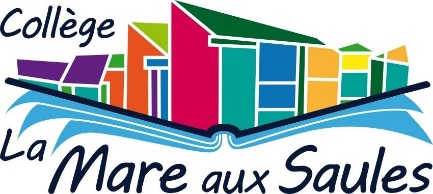                                         17h-19h30Les parents des élèves du collège La Mare aux Saules sont conviés à une première réunion parents-professeurs les mardi 12 septembre et le jeudi 14 septembre selon l’organisation suivante :Mardi 12 septembre : classes de 6ème- 5èmeLes parents de 6ème (un par famille) sont accueillis au réfectoire par la Direction de 17h à 17h45 puis sont accueillis par le professeur principal et l’équipe pédagogiqueLes parents de 5ème sont accueillis directement dès 17h par le professeur principal dans une salle Jeudi 14 septembre : classes de 4ème-3èmeLes parents de 4ème sont accueillis directement dès 17h par le professeur principal dans une salleLes parents de 3ème (un par famille) sont accueillis au réfectoire par la Direction de 17h à 17h45 puis sont accueillis par le professeur principal et l’équipe pédagogique dans une salle